Прощание с Елочкой!Новогодние праздники уже закончились, а нам хочется продлить их и ещё немножко побыть в мире чудес и волшебства. Поэтому с помощью новогодней елочки, нам удалось еще разок заглянуть в мир волшебной новогодней сказки.     В младшей группе «Колокольчик» детского сада прошло развлечение «Прощание с елочкой». Этот праздник прошел весело, шумно и увлекательно. Были танцы, веселые и забавные игры и хороводы, пели песни. Радости детей не было предела. Со словами «До свидания, елочка, до будущей зимы, долго тебя, елочка, будем помнить мы!» дети и взрослые простились с ёлкой до следующего Нового года. Новогодняя красавица в ответ погасила свои огни… 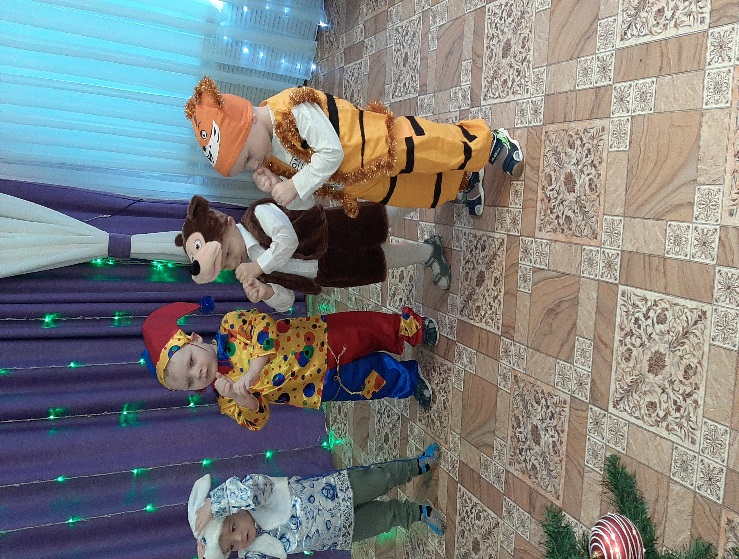 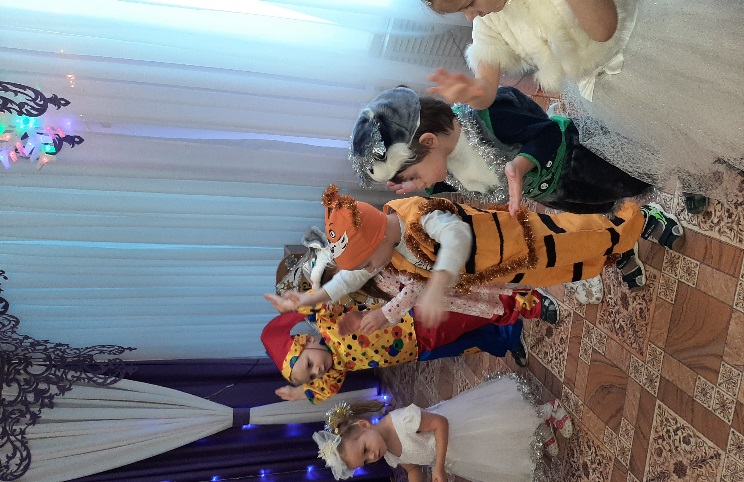 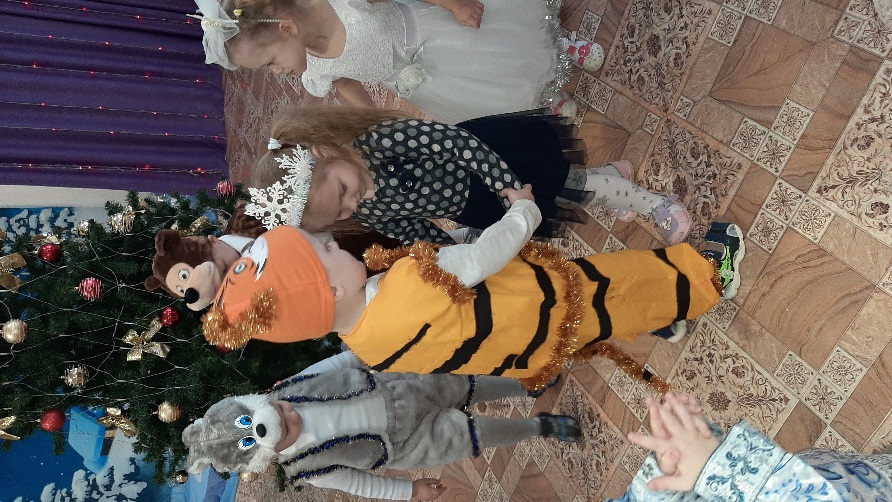 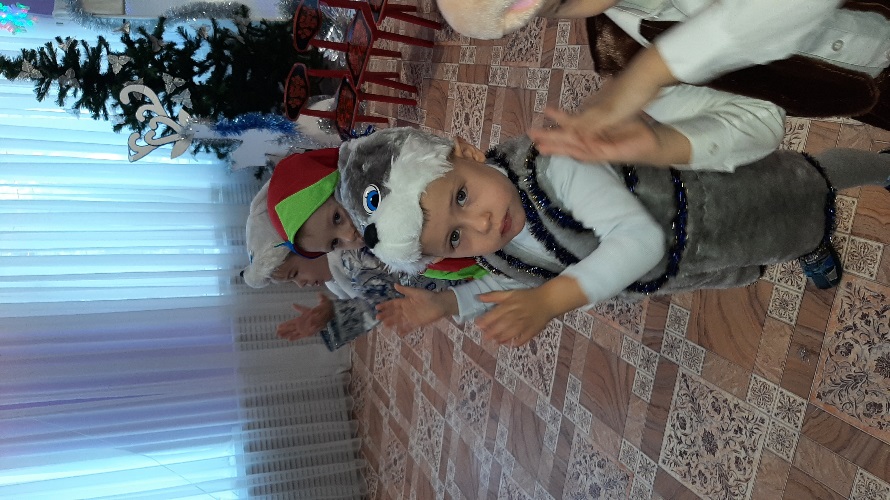 